Profesor Jaap Klein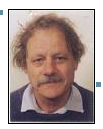 Profesor, ex director del Centro de Medios de Comunicación de la Universidad de Amsterdam, HolandaEn sus 25 años de trabajo en esa institución, produjo aproximadamente 270 programas audiovisuales de ciencia, medicina y educación para la salud para universidades, estaciones de televisión e instituciones científicas, como el CERN en GinebraSus programas han recibido 80 premios en festivales en todo el mundo.Ha publicado varios artículos sobre la comunicación para la salud y la difusión de las ciencias médicas.Secretario General de la Asociación Mundial de Cine para medicina y salud (WAMHF), relacionada con la Organización Mundial de la Salud (OMS), cuyo objetivo principal es promover la producción, documentación, distribución y el uso de las producciones audiovisuales destinadas a la difusión de las ciencias médicas a todos los niveles de la sociedad y en todas las culturas.Miembro de la Asociación Internacional de Medios de Comunicación de la Ciencia (IAMS)Miembro del Jurado Internacional de festivales de cine para la cienciaActualmente se desempeña como experto de la Comisión Europea y como miembro del Departamento de Paleontología en el Museo de Historia Natural de los Países Bajos.